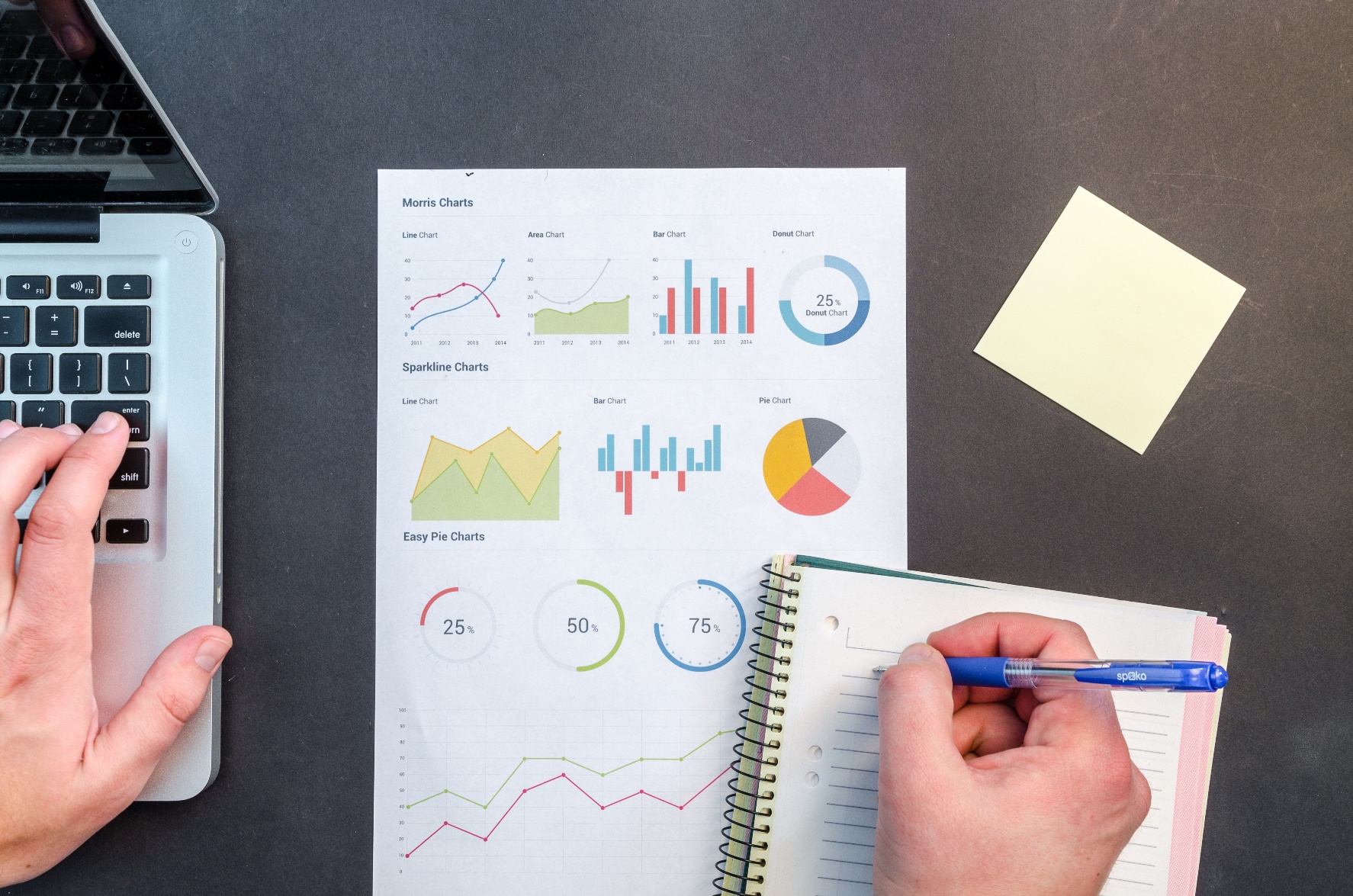 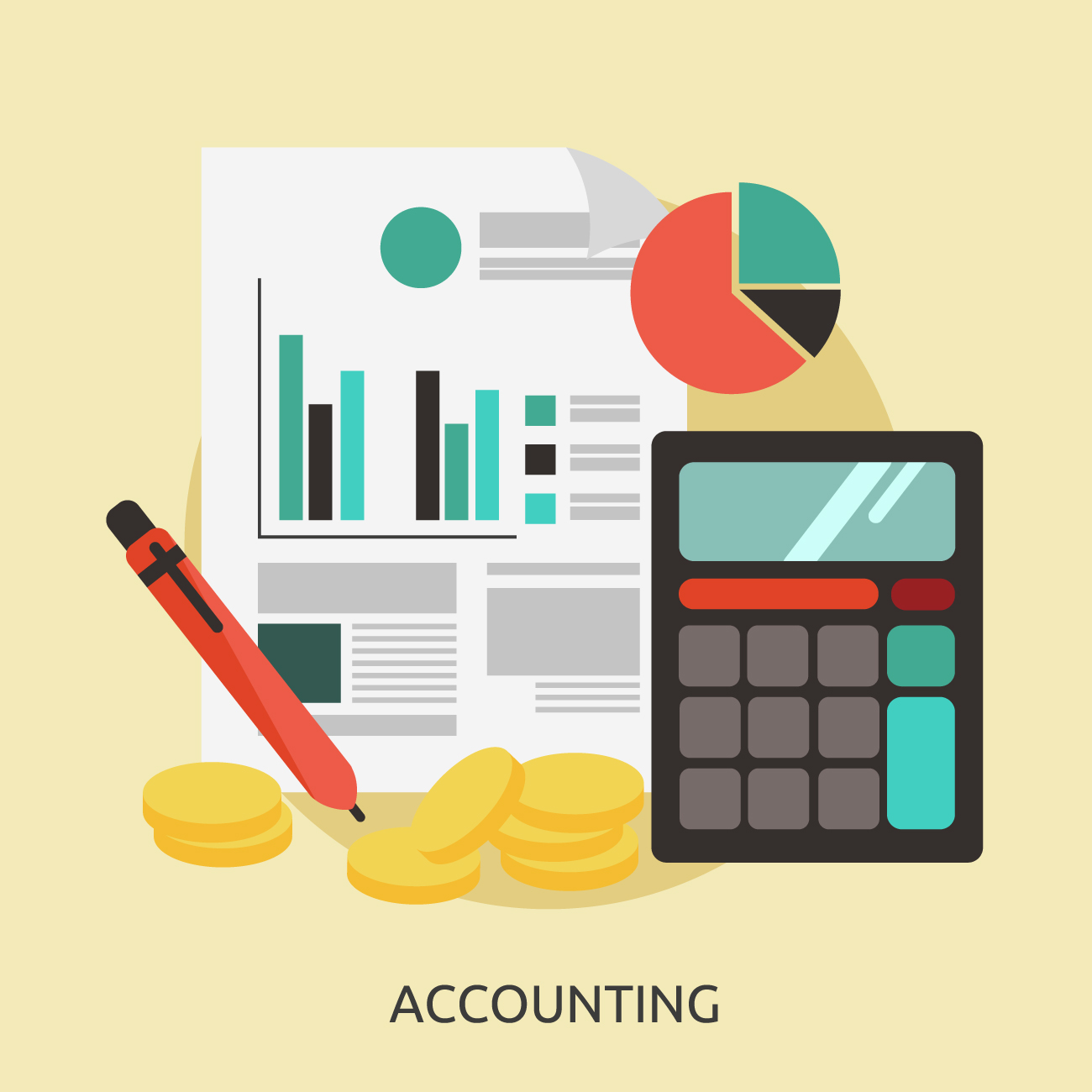 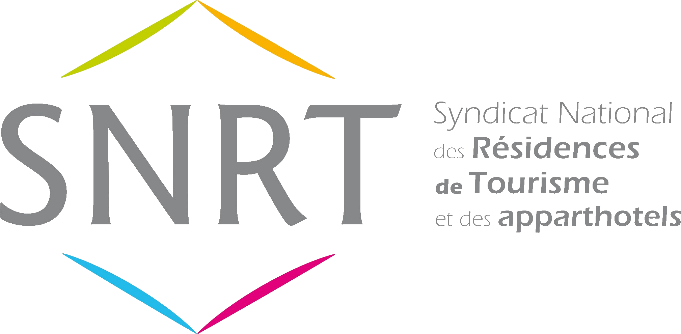 L’enquête « Données Sociales 2018 » a été envoyée à tous les adhérents du SNRT. 25 ont répondu, représentant 56 % du poids des entreprises adhérentes (en nombre de lits), ou 28 % du poids global du secteur des Résidences de Tourisme et apparthotels. Les chiffres indiqués dans ce document ont été pondérés pour refléter les données sociales de l’ensemble du secteur. Les chiffres sont ceux relevés au 31 décembre 2018. Ils comprennent :- tous les salariés des Résidences de Tourisme relevant de la CCNI (20% des salariés relèvent d’autres conventions : HCR par exemple)- les saisonniers présents dans les résidences pour la saison d’hiver,et ne comprennent pas :- les saisonniers qui font la saison d’été- les emplois sous-traités à des sociétés de service, pour le ménage par exemple- les emplois non-salariés (gérants de société).Comme les années précédentes, le nombre total d’emplois indiqué est donné en « équivalent temps plein ». Et les répartitions par catégories sont indiquées en pourcentage.Depuis 6 ans, une importance accrue a été donnée à l’observation des écarts hommes/femmes et à l’emploi des séniors. Afin que ce document puisse servir de référence à toutes les entreprises, et de base de discussions avec les partenaires sociaux.Ces chiffres sont à rapporter à un parc qui comprenait fin 2018 2 177 résidences, soit 178 702 logements ou 716 358 lits (établissements classés 76%, assimilés 24 %).Après avoir augmenté chaque année depuis sa création dans les années 80, le parc a atteint sa maturité. Il est maintenant en diminution depuis 2015.	EFFECTIF MOYEN ANNUEL              23 968 salariés au 31/12/2018 (+3% par rapport à 2017)Âge et anciennetéCatégories professionnelles		Beaucoup d’employés (77%) et assez peu de cadres (10%) par rapport à la moyenne nationale qui se situe autour de 16%. La proportion de femmes dans les catégories Employés et Agents de Maîtrise est proche de la proportion moyenne : Employés : 63%     Agent de Maîtrise : 61% . Elle reste à 62% au niveau VII (cadres débutants). Mais les femmes sont plus minoritaires aux niveaux  cadres VIII, IX et X : 41%.	Type de contratLe graphique ci-dessous est une indication de la répartition des contrats en tenant compte des saisonniers d’été.Les CDD sont essentiellement des contrats saisonniers, de 3 à 6 mois pour chaque saison.Durée du travailLes « temps partiel » comprennent surtout :- du personnel de ménage affecté aux logements mis en location- du personnel de réception et d’état des lieux.La proportion de femmes est plus élevée en temps partiel (87%) qu’en temps plein. (56 %).Formation17 750  salariés ont suivi une formation en 2018, soit 54 % du total. 63% sont des femmes.28% avait plus de 45 ans. L’effort sur la formation des séniors se poursuit. Les formations au tutorat et les participations à des jurys d’examens restent peu significatifs.Les cotisations sont versées aux AGEFOS dans 92 % des cas, sinon au FAFIH ou à OPCALIA.Mouvements de personnel26 350 embauches en 2018 : 4 346 embauches en CDI et 22 004 embauches en CDD.Le nombre de CDD représente les 2 vagues d’embauche pour les saisons hiver et été. D’où l’explication qui a été donnée en début de ce document, dans la partie « effectifs ».29 400  sorties au total en 2018.Les sorties de CDI (5 032) s’expliquent surtout  par des périodes d’essais non concluantes, puis des démissions et des licenciements.Les sorties de CDD (24 368) correspondent aux fins de saisons.Promotions, augmentations…968 salariés ont bénéficié de promotions en 2018, dont 65% de femmes.Absentéisme467 490 jours n’ont pas été travaillés soit 19,5 jours par salarié et par an ou 15,8 jours par salarié si on enlève les congés maternité/paternité. Ce chiffre est inférieur à la moyenne nationale (17,2) :  300 000 pour maladie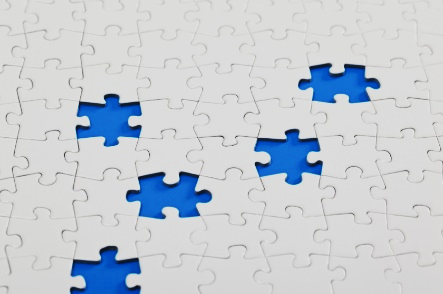   53 596 pour accident de travail  88 357 pour congé de paternité / maternité  25 537 pour d’autres raisons.     Répartition des salaires par niveauLes salaires minima indiqués sont ceux de la grille 2018, avenant du 19 mars 2018.Rappel : le niveau I = SMIC mensuel x 13Les deux premiers niveaux sont très proches des minimas, les écarts entre salaire réel et salaire minimum se creusent à partir du niveau III.Les écarts hommes/femmes sont non significatifs sur les 4 niveaux employés et sur les 2 niveaux d’Agents de Maîtrise. Ils sont plus importants sur les niveaux cadres surtout niveaux VIII et IX, qui concernent cependant des effectifs réduits.Moins de 3 ansEntre 3 et 15 ansPlus de 15 ans56%33%11%Temps partielTemps plein21%79%CATEGORIENiveauSalaires minima13 mois 2018Hommes Salaire annuel brut moyensur 13 moisEcart en %Femmes Salaire annuel brut moyensur 13 moisEcart en %EMPLOYESI 19 48020 050+ 320 036+3EMPLOYESII19 61020 701  +5,520 811+6EMPLOYESIII19 71023 178+1722 857 +16EMPLOYESIV19 83623 900    + 20 24 926    + 26AGENTS DEMAITRISEV20 41526 666+ 31 27 038+ 32AGENTS DEMAITRISEVI22 45129 845+ 33 28 853+ 28CADRESVII23 40342 439+ 8139 709+ 70CADRESVIII31 64160 014+ 9055 355+ 75CADRESIX37 60591 945+ 14478 375+ 108CADRESX42 443NCNC